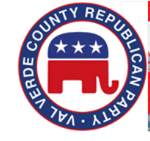 Val Verde County Republican Party BylawsThese bylaws should be adjusted to meet the needs of Val Verde County but may NOT contradict State Law or RPT Rules.ARTICLE I --- NAMESection 1. The name of this organization shall be the Val Verde County Republican County Executive Committee, hereinafter referred to as the County Executive Committee (CEC).ARTICLE II --- PURPOSESection 1. The purpose of the County Executive Committee (CEC) shall be:(a)	to establish general policy of the Republican Party in the county, subject to direction of the biennial County/Senatorial District Convention.(bl	to represent the Republican Party of this county, state, and nation, articulating the Party's candidates.to cooperate in carrying out programs initiated by the Republican Party of Texas, including but not limited to:conducting a Republican Primary in as many election precincts within the county as practicable, but, at a minimum, having a voting location in each County Commissioner's precinct; andorganizing a coordinated effort, including Get-Out-The Vote, preceding each general election, to publicize the Party's candidates.Section 2. The County Executive Committee (CEC) is charged with the responsibility of observing all laws of the State of Texas and these United States in fulfilling the purposes stated in this Article.ARTICLE Ill --- MEMBERSSection 1. The voting members of the County Executive Committee (CEC) when conducting official business required by the Texas Election Code shall be the County Chairman and the Precinct Chairmen. Officers and Committee Chairmen who are not Precinct Chairmen may serve as ex-officio (non-voting) members of the County Executive Committee (CEC).Section 2. To qualify to hold the office of Precinct Chairman, a person must be a qualified voter residing within the bounds of the entity represented and cannot be a holder of elected public office at the county, state, or federal level or candidate for such office.Section 3. The term of office shall be for two (2) years, commencing on the twentieth (20th) day after the Run-Off Primary Election Day, as provided for in Section 171.022(c) of the Texas Election Code.Section 4. Any vacancy in the office of County Chair or Precinct Chair shall be filled by the Executive Committee.County Chair. A majority of the total membership of the Executive Committee must participate in filling a vacancy and the person selected must receive a majority of the votes cast of those members participating in the election, as provided by Section 171.024(a) of the Texas Election Code.Precinct Chair. One-fourth (1/4) ·of the total membership of the Executive Committee, excluding vacancies, shall constitute a quorum for filling a vacancy and the person selected must receive a majority of the votes cast of those members participating in the election, as provided by Section 171.024(() of the Texas Election Code.ARTICLE IV --- OFFICERSSection 1. Officers of the County Executive Committee (CEC) shall be the County Chairman, County Vice Chairman, Treasurer, and Secretary. The County Vice Chairman and Treasurer shall be appointed by the County Chairman at the Organizational Meeting, and in no case shall the office of Vice Chairman or Treasurer be vacant more than ninety(90) days. The Secretary shall be elected by the County Executive Committee (CEC} following commencement of term of office.Section 2. The term of office of the officers shall be concurrent with that of the County Executive Committee (CEC), except in the event of a vacancy in the office of County Chairman (at which time the appointed officers shall serve only until election of a new County Chairman).Section 3. A vacancy in the office of County Chairman shall be filled in accordance with the provisions of Section 171.025 of the Texas Election Code. A vacancy in the office of Secretary shall be filled by the County Executive Committee (CEC) following notice of the vacancy, or at a special meeting called for that purpose.Section 4. Duties of officers shall be those prescribed by the parliamentary authority adopted by the County Executive Committee (CEC) and by these bylaws, as listed below:County Chairman. The County Chairman shall be the County Executive Committee (CEC)'s presiding officer and official spokesman. He/She shall perform these duties required by the statute and by these bylaws and by the Rules of the Republican Party of Texas. He/She shall be an ex-officio member of all county Standing and Special Committees. The County Chairman may be a member of the Texas Republican County Chairman'sAssociation and any assessments or dues are to be paid by the County Executive Committee (CEC}.County Vice Chairman. The County Vice Chairman shall assist the Chairman as requested in the performance of any non - statutory duties of the office. The Vice Chairman may not perform any statutory duties as outlined by state law but may assist in any other functions of the County Chairman, including appointment to committees.Treasurer. The Treasurer shall be responsible for keeping systematic records and for complying with any applicable state and federal statutes with regard to reporting contributions and expenditures. The Treasurer shall prepare a current report of financial conditions for presentation to the County Executive Committee (CEC) at each regularly scheduled meeting.Secretary. The Secretary shall carry out the usual duties of that office, keeping an up-to-date role of the County Executive Committee (CEC)1s members and ensuring that each member receives timely notices of meetings. A permanent file containing minutes of the County Executive Committee (CEC) meetings shall be maintained. In the event of a vacancy in the office of County Chairman, the Secretary shall call a meeting of the County Executive Committee (CEC) for the purpose of electing a new County Chairman, as provided for in Section 171.025 of the Texas Election Code. The Secretary is authorized to receive applications for a place on the Primary Ballot, as provided for in Section 172.022(a)(2) of the Texas Election Code.ARTICLE V --- MEETINGSSection 1. The County Executive Committee (CEC) shall meet at least on,ce a quarter.Section 2. In each even-numbered year, as required by Republican Party of Texas Rule 8d, one of the regular meetings shall be an organizational meeting to be held within forty­ five (45) days of the date the County Executive Committee {CEC) takes office. (This is twenty (20) days after the Primary Run-off Election according to Subsection 171.022 (c) of the TEC.) The County Chairman shall be responsible for calling the meeting however, if the County Chairman does not call the meeting, then one-fourth (1/4) of the Precinct Chairmen may, by written demand, call an organizational meeting.. Notice of the organizational meeting shall be mailed by USPS to the last known address of the members of the executive committee at least fourteen (14) days prior to the date of the meeting and such notice shall state the time, date, and location of the meeting and the names(s) of the person(s) issuing the call. The agenda of the organizational meeting shall include, but not be limited to, the swearing in of the newly elected executive committee members and the adoption of Bylaws and/or Rules for the biennium. The proposed Bylaws and/or Rules shall be sent out with the meeting call via USPS at least fourteen (14) days prior to the date of the meeting.Section 3. Regular meetings shall be called by the County Chairman with a minimum of ten days' notice to each County Executive Committee (CEC) member. Emergency meetings may be called by the County Chairman with a minimum of five days' notice to each County Executive Committee (CEC) member.Section 4. A special meeting must be held on petition of a minimum of twenty-five percent of Precinct Chairs. Notice of such meeting must be provided to every member of the County Executive Committee (CEC) and held no earlier than five days after presentation of the petition to the Secretary and/or County Chairman...Section 5. All meeting notices must be in writing and include the date, time, and locationof the meeting. A notice must include a statement of any business requiring a vote of the County Executive Committee (CEC) to be conducted at the meeting. Official action may be taken only on items listed on the notice unless unanimous consent is received from County Executive Committee (CEC) members present at the meeting to waive such requirement.Section 6. No county executive committee meeting shall be held during the week of the biennial State Convention or the quadrennial National Convention.Section 7. In accordance with Republican Party of Texas Rule 8f, All meetings of the County Executive Committee (CEC) including meetings of any, sub-committee, or ad hoc. committee shall be open to any member of that County Executive Committee (CEC), and they shall have the right to appear before any such committee, sub-committee, or ad hoc committee and make recommendations for the committee's consideration or testify concerning any item under purview of the committee. This Rule does not preclude the committee from going into executive session; however, such executive session(s) shall be open to any member of the County Executive Committee (CEC) ir1cluding ex-officio members.Rule 8. Quorum, in accordance with Republican Party of Texas Rule 9Non-Statutory Business and Filling Vacancies - One-fourth (1/4) of the membership, excluding vacancies, shall constitute a quorum for conduct of non-statutory business.Statutory Business -A quorum for conduct of statutory business (called for by the Texas Election Code) shall consist of those members present.\ARTICLE VI --- COMMITTEESSection 1. The County Chairman shall appoint the chairmen of any Standing Committees deemed necessary to carry out policies of the local Party.dated -08.20.20Section 2. Each committee is authorized to develop procedures for conducting the business within that committee's jurisdiction, subject to review and amendment by the full County Executive Committee (CEC).	·Section 3. A committee members or members may be removed from a committee upon request of the committee chairman or the County Chairman.ARTICLE VII --- PARLIAMENTARY AUTHORITYSection 1. The rules contained in the most current edition of Robert's Rules of Order shall govern the County Executive Committee (CEC) in all., cases to which they are applicable and in which they are not inconsistent with these bylaws and any special rules promulgated by the Republican Party of Texas, or any state or federal statutes.ARTICLE VIII --- AMENDMENT OF BYLAWSSection 1. These bylaws may be amended by a two-thirds (2/3) vote of the members of the County Executive Committee (CEC) present and voting at a properly called meeting of the County Executive Committee (CEC) by giving notice at the previous regular meeting, or by mailing written notice to each County Executive Committee (CEC) members at least seven (7) days in advance of a Regular or Special Meeting called for that purpose.DATE APPROVED:					SIGNATURE: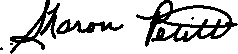 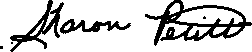 July 29, 2022				_______________________________STANDING RULESVAL VERDE COUNTY REPUBLICAN PARTY2022-2023The name of this organization shall be the Val Verde County Republican County Executive Committee, hereinafter referred to as the County Executive Committee (CEC).The CEC shall meet at least once a quarter.  Unless notified otherwise, the meetings will be held the second Thursday of the month at 6:00 p.m. at a location to be announced.The meeting will typically consist of a program/speaker and a business meeting.Refreshments at the meetings are the responsibility of each individual and such will be announced prior to the start of the meeting.In each even-numbered year, one of the regular meetings shall be an Organizational Meeting to be held withing forty-five (45) days of the date the CEC takes office.  This is twenty (20) days after the Primary run-off Election.  See Article V-Meetings.  Notice of the meeting shall be mailed by USPS, or emailed, to the last known address of the members of the CEC.There are no annual dues assessed.The Chairman and the Treasurer will each sign a bank signature card.  Two signatures will be required to transact business.All donations in the form of a check will be made out to “Val Verde County Republican Party”.  Both donations, whether cash or check, will be deposited in the Val Verde County Republican Party account as promptly as possible.The Secretary will keep a current list of Precinct Chairs and a current list of Republican voters attending meetings.The meetings will proceed as follows:  Agenda and announcements will be distributed to members/CEC.The annual proposed budget shall be presented at the September meeting for approval.Expenses incurred by a CEC member (postage, fee, etc.) shall be presented with the receipt along with the Reimbursement Form to the Treasurer for reimbursement with 30-60 days.Expenses incurred by the County Chairman up to $200.00 per year (fees, signs, etc.) will not require prior approval by CEC.												When a member of the CEC of Party member suffers illness or death of a loved one, members are to notify the Secretary so that cards of condolence may be sent to the member.The County Chairman may be a member of the Texas Republican County Chairman’s Association (TRCCA) and any assessments or dues are to be paid by the CEC.A minimum of one (1) fundraising project is conducted each year-with the type of activity and dates to be determined by the CEC.These Standing Rules may be amended in whole or part by a vole of two-thirds (2/3) vote of the member of the CEC present and voting at a properly called meeting.DATE APPROVED:						SIGNATURE: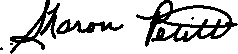 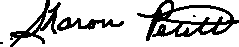 _July 29, 2022					__________________________